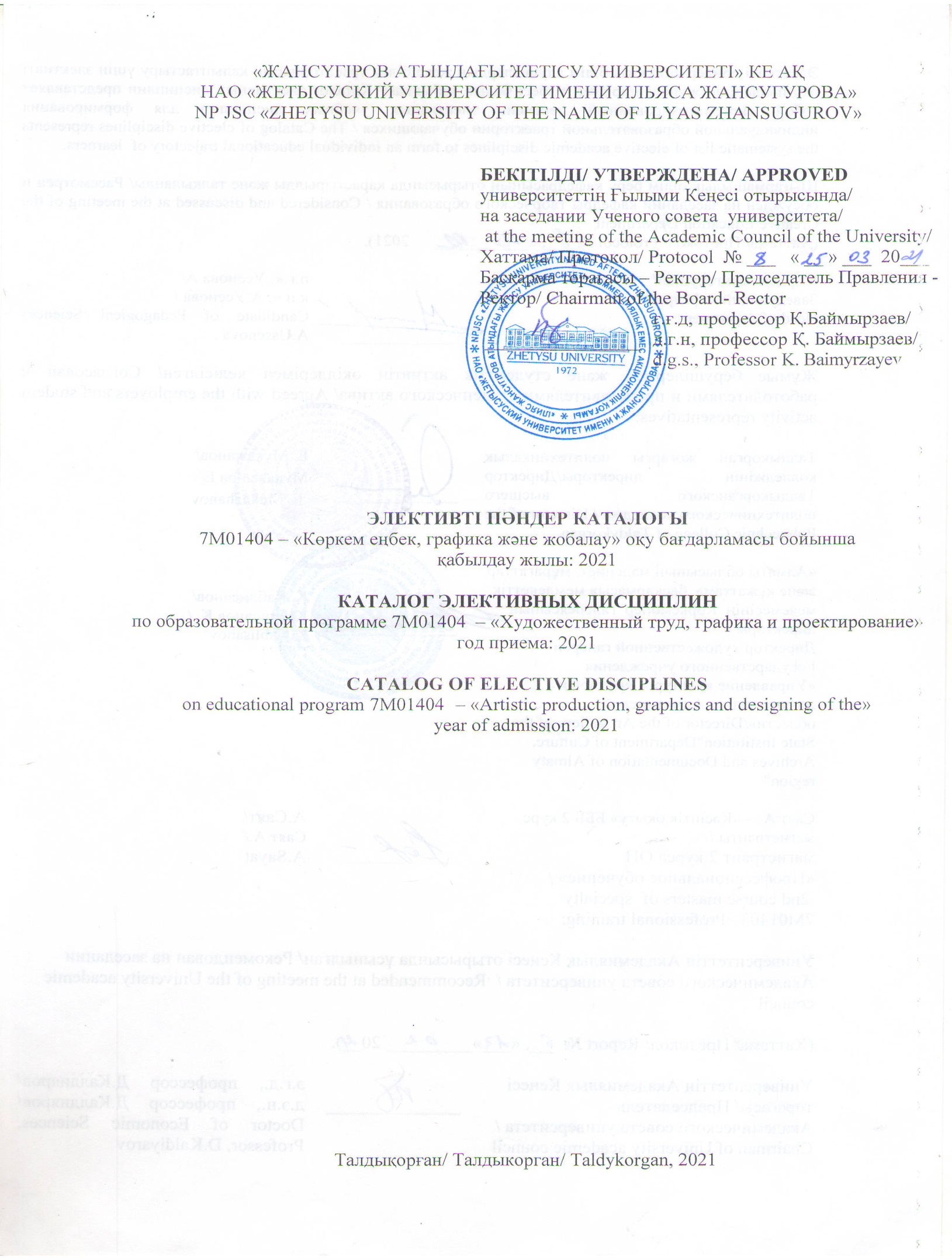 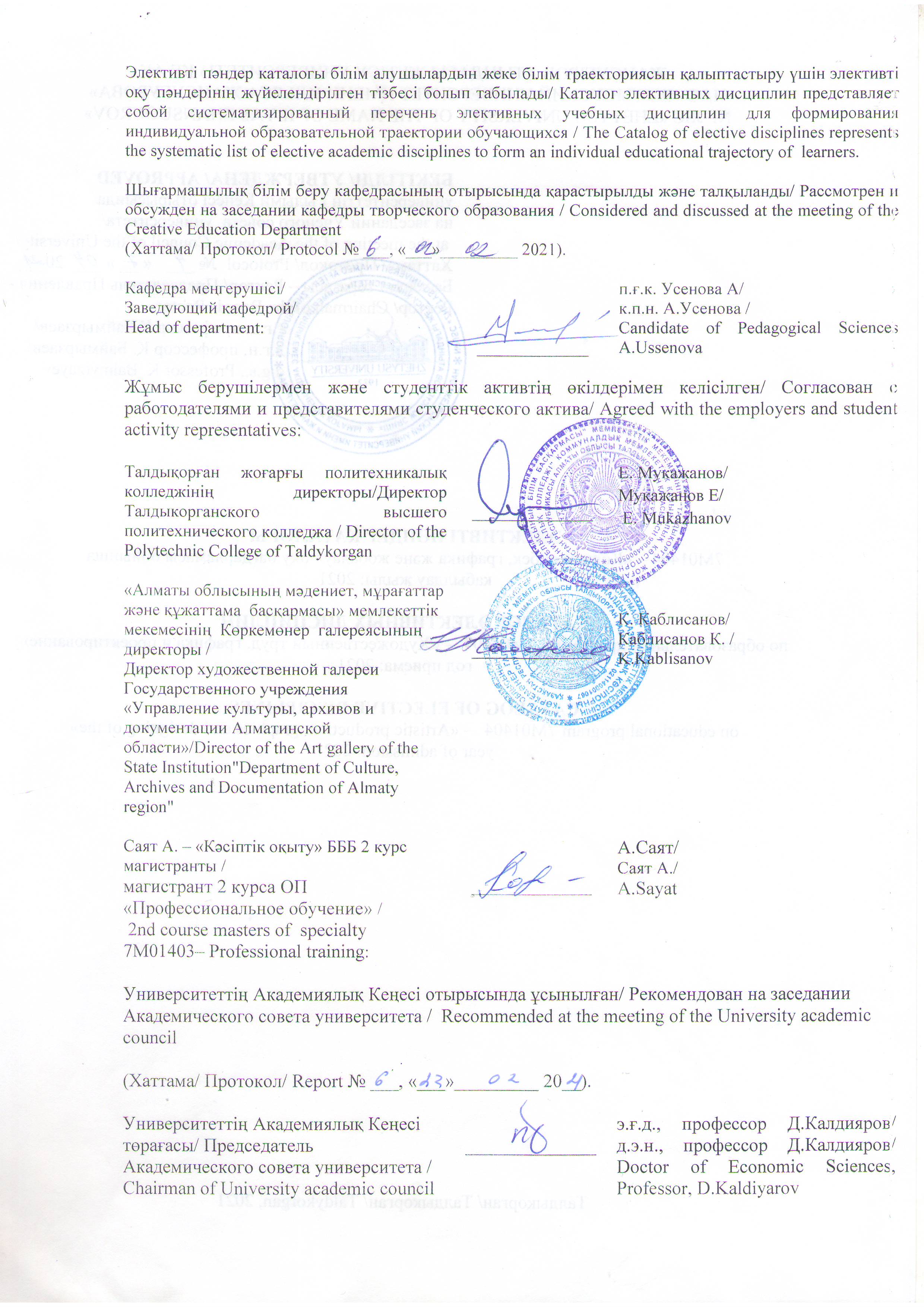 Модуль коды: ЖМОӘТ -4Модуль атауы: Жоғары мектептегі оқыту әдістемесі мен технологиялар   Пән атауы:   Жоғары білім берудегі педагогикалық технологиялар Пререквизиттері: педагогика Постреквизиттері: педагогическая практика Мақсаты:  жаңа прогрессивті идеяларды, білім беру инновацияларын, педагогикалық процестерді ұйымдастыруға және басқаруға дәстүрлі емес тәсілдерді енгізу арқылы оларды жаңарту мен сапасын арттырудың маңызды бағыты ретінде оқыту мен тәрбиелеуді технологияландырудың стратегиялық жолдарын іздеу.Қысқаша сипаттамасы:  ЖОО оқу үрдісінде заманауи педагогикалық технологияларды қарастырады. Оқытудың даралануы мен саралануының дидактикалық принциптерін жүзеге асырудың жаңа мүмкіндіктерін ашады. Ақпараттық, коммуникациялық және интерактивті технологияларды тиімді пайдалануға, әмбебап білім беру саласын құру мен дамытуға, педагогикалық ойлаудың жаңа мәдениетінің қалыптасуын ынталандыруға бағытталған.Оқыту нәтижелері:   педагогикалық процесті модельдеу( оқу процесінің формалары мен ұйымдастырылуын немесе оқу сабақтарының түрін таңдау), білім беру процесінде нәтижеге бағытталған заманауи педагогикалық және ақпараттық технологияларды интеграциялау;Қалыптасатын құзыреттер: Қолдану қазіргі заманғы әдістер мен технологияларбілім беру ұйымы қызметі, диагностика және сапасын бағалау бойынша білім беру процесін  әр түрлі білім берубағдарламаларКод модуля: МТО -4  Название модуля: Методика и технологии обучения в высшей школеНазвание дисциплины:  Педагогические технологии в высшем образованииПререквизиты: педагогикаПостреквизиты: педагогикалық практикаЦель: поиск стратегических путей технологизации обучения и воспитания как важнейшего направления их модернизации и повышения качества за счет внедрения новых прогрессивных идей, образовательных  инноваций, нетрадиционных подходов к организации и управлению педагогическими процессами.Краткое описание: Рассматривает современные педагогические технологии в учебном процессе вуза. Раскрывает новые возможности реализации дидактических принципов индивидуализации и дифференциации обучения.Направлена на эффективное использование информационных, коммуникационных и интерактивных технологий, в создании и развитии универсальной образовательной сферы, стимулирование становления новой культуры педагогического мышления. Результаты обучения: Моделировать педагогический процесс (выбор форм и организации учебного процесса или вида учебных занятий), интегрировать современные педагогические и информационные технологии, ориентированные на результат в образовательном процессе;Формируемые компетенции:Применять современные методики и технологии организации образовательной деятельности, диагностики и оценивания качества образовательного процесса по различным образовательным программамСode of module: MTHE- 4Name of module: Methods and technologies of higher educationName of discipline: Pedagogical technologies in higher education         Prerequisites: pedagogyPostrequisites: pedagogical practicePurpose : search for strategic ways to technologize education and upbringing as the most important direction of their modernization and quality improvement through the introduction of new progressive ideas, educational innovations, non-traditional approaches to the organization and management of pedagogical processes.Brief description : Examines modern pedagogical technologies in the educational process of the university. It opens up new possibilities for implementing the didactic principles of individualization and differentiation of learning.It is aimed at the effective use of information, communication and interactive technologies in the creation and development of a universal educational sphere, stimulating the formation of a new culture of pedagogical thinking.Learning outcomes: To model the pedagogical process (the choice of forms and organization of the educational process or the type of training sessions), to integrate modern pedagogical and information technologies focused on results in the educational process;Formed competencies: Apply modern methods and technologies oforganizing educational activities, diagnostics and evaluation of the quality of theeducational process in various educationalprogramsМодуль коды: ЖМОӘТ -4Модуль атауы: Жоғары мектептегі оқыту әдістемесі мен технологиялар   Пән атауы:   Жоғары білім берудегі ақпараттық технологиялар  Пререквизиттері: информатика Постреквизиттері: педагогическая практика Мақсаты: педагогикалық мәселелерді шешуде олардың мүмкіндіктерін игеру және оларды қолданумен байланысты тәуекелдерді түсіну негізінде қазіргі білім беру ортасында және педагогикалық іс-әрекеттегі ақпараттық технологиялардың рөлі туралы тұтас түсінік қалыптастыру арқылы мұғалімнің кәсіби құзыреттілігін қалыптастыруға ықпал етуҚысқаша сипаттамасы:  Педагогикалық бағдарламалық құралдардың әртүрлі жіктелімдері мен типологияларын, музыкалық компьютерлік бағдарламаларды, музыкалық білім беруде мультимедиялық жүйелерді қолдануды қарастырады. Музыкалық пәндерді оқытудың, тұлғалық-бағдарлы және дамытушылық оқытудың тиімділігіне, оқу-тәрбие процесінің барлық сатыларын күшейтуге, оның тиімділігі мен сапасын арттыруға бағытталған оқытудың ақпараттық технологиялары мен әдістерін ашады.Оқыту нәтижелері:  :   педагогикалық процесті модельдеу( оқу процесінің формалары мен ұйымдастырылуын немесе оқу сабақтарының түрін таңдау), білім беру процесінде нәтижеге бағытталған заманауи педагогикалық және ақпараттық технологияларды интеграциялау;Қалыптасатын құзыреттер: кәсіби құзыреттілікті арттыру факторы ретінде компьютерлік технологияларды тереңдетіп оқыту қажеттілігін қалыптастыру;.Код модуля: МТО -4  Название модуля: Методика и технологии обучения в высшей школеНазвание дисциплины:  Информационные технологии в высшем образованииПререквизиты: информатикаПостреквизиты: педагогикалық практикаЦель: содействовать становлению профессиональной компетентности педагога через формирование целостного представления о роли информационных технологий в современной образовательной среде и педагогической деятельности на основе овладения их возможностями в решении педагогических задач и понимания рисков, сопряженных с их применениемКраткое описание: Рассматривает различные классификации и типологии педагогических программных средств, музыкальные компьютерные программы, применение систем мультимедиа в музыкальном образовании. Раскрывает информационные технологии и методы обучения, направленные на эффективность преподавания музыкальных дисциплин, личностно-ориентированного и развивающего обучения, усиление всех ступеней учебно-воспитательного процесса, повышения его эффективности и качества.Результаты обучения: Моделировать педагогический процесс (выбор форм и организации учебного процесса или вида учебных занятий), интегрировать современные педагогические и информационные технологии,ориентированные на результат в образовательном процессе;Формируемые компетенции:сформировать потребность в углубленном изучении компьютерных технологий как фактора повышения профессиональной компетентности;Сode of module: MTHE- 4Name of module: Methods and technologies of higher educationName of discipline:/ Information technologies in higher education  Prerequisites: informaticsPostrequisites: pedagogical practicePurpose : to promote the formation of professional competence of a teacher through the formation of a holistic view of the role of information technologies in the modern educational environment and pedagogical activity on the basis of mastering their capabilities in solving pedagogical tasks and understanding the risks associated with their useBrief description : It examines various classifications and typologies of pedagogical software tools, music computer programs, and the use of multimedia systems in music education. Reveals information technologies and teaching methods aimed at the effectiveness of teaching music disciplines, personality-oriented and developmental learning, strengthening all stages of the educational process, improving its effectiveness and qualityLearning outcomes: To model the pedagogical process (the choice of forms and organization of the educational process or the type of training sessions), to integrate modern pedagogical and information technologies focused on results in the educational process;Formed competencies: to form the need for an in-depth study of computer technology as a factor in improving professional competence;Модуль коды: КБ-3                                       Модуль атауы:  Кәсіптік бағдарПән атауы: Жоғары кәсіптік білім берудің теориясы мен практикасыПререквизиттері: педагогика Постреквизиттері: МҒЗЖМақсаты:  жоғары кәсіптік білім берудің ауқымды, ғылыми және практикалық мәселелері бойынша жан-жақты ұғымдармен таныстыру арқылы жоғары кәсіби білім берудің теориясы мен практикасын игерген бәсекеге қабілетті мамандар даярлау.Қысқаша сипаттамасы:  Жоғары кәсіби білім беру дидактикасының жалпы және жеке ғылыми және практикалық мәселелері баяндалады, ЖОО-ның жалпы өзекті принциптері, студенттердің танымдық қызметін ұйымдастыру формалары талданады, ЖОО оқулығының теориясы мен танымдық кедергілер теориясы, жоғары білім беру мазмұнын тарихнау және педагогикалық импровизация мәселелері ұсынылған.Оқыту нәтижелері:  классикалық және заманауи педагогикалық көзқарастар мен тұжырымдамалар контекстінде жоғары мектептің даму стратегиясы туралы шешім қабылдау,кәсіби қызметте шығармашылық өзін-өзі дамыту және өзін-өзі тәрбиелеу процестерінің технологиясын басшылыққа алу; Қалыптасатын құзыреттер: жұмыс берушінің қажеттіліктеріне сәйкес білім беру процесін модельдеу, жүзеге асыру және бағалау және қосымша кәсіптік білім беру бағдарламаларын жобалау қабілетіКод модуля:  ПО-3  Название модуля:  Профессиональная ориентацияНазвание дисциплины:    Теория и практика высшего профессионального образования Пререквизиттері: педагогика Постреквизиттері: НИРМ  Цель:  подготовка конкурентоспособных специалистов, освоивших теорию и практику высшего профессионального образования путем ознакомления с комплексными понятиями по масштабным, научным и практическим проблемам высшего профессионального образования.Краткое описание: Излагаются общие и частные научные и практические проблемы дидактики высшего профессионального образования, анализируются общие актуальные принципы вуза, формы организации познавательной деятельности студентов, предлагаются вопросы теории вузовского учебника и теории когнитивных барьеров, историографии содержания высшего образования и педагогической импровизации.Результаты обучения:  Принимать решения постратегии развития высшей школыв контексте классических и современных педагогических взглядов и концепций, ориентироваться втехнологиях процессов творческого саморазвития и самовоспитания в профессиональной деятельности;Формируемые компетенции: способностью моделировать, осуществлять и оценивать образовательный процесс и проектировать программы дополнительного профессионального образования в соответствии с потребностями работодателяСode of module:  PO-3Name of module:  Professional orientationName of discipline:  Theory and practice of higher professional education     Prerequisites:  pedagogyPostrequisites: Purpose :  training of competitive specialists who have mastered the theory and practice of higher professional education by familiarizing them with comprehensive concepts on large-scale, scientific and practical issues of higher professional education.Brief description : General and individual scientific and practical problems of didactics of higher professional education are presented, general actual principles of the university, forms of Organization of cognitive activity of students are analyzed, the theory of the university textbook and the theory of cognitive barriers, problems of historiography and pedagogical improvisation of the content of higher education are presented.Learning outcomes:  To make decisions on the strategy of higher school development in the context of classical and modern pedagogical views and concepts, to orientate oneself in the technologies of the processes of creative self-development and self-education in professional activity;Formed competencies: the ability to model, implement and evaluate the educational process and design additional professional education programs in accordance with the needs of the employerМодуль коды:  КБҚ- 2Модуль атауы:  Коммуникативтік-басқару қызметі Пән атауы:   Білім берудегі көшбасшылық теорияcы Пререквизиттері: психологияПостреквизиттері: Мақсаты:  студенттерді әлеуметтік қызметтің маңызды сипаттамасымен таныстыру   көшбасшылық және оның басқарушылық қызметте көріну ерекшеліктері   әлеуметтік салада;- студенттерді көшбасшылықтың функциялары, стильдері мен модельдерін түсінуге үйрету,   көшбасшылық қасиеттерді анықтау тәсілдері, сондай-ақ алған білімдерін   әлеуметтік жұмысты басқару практикасы.Қысқаша сипаттамасы:  Көшбасшылық негіздерін, персоналды басқарудағы көшбасшылық қасиеттердің функционалдық ерекшеліктерін қарастырады. Білім беру ұйымдарындағы Тиімді көшбасшылықтың теориялық және практикалық негіздерін, басшылықтың тиімділігін және оның кәсіби мінез-құлқын арттыру үшін рефлексивті құзыреттілікті, жеке басқарушылық тұжырымдаманы қалыптастыруға, көшбасшылық дағдыларды диагностикалау мен дамытуға бағытталған басқару құралдарын толық пайдалануды зерделейді.Оқыту нәтижелері: тиімді ұйымдастырушылық-басқарушылық шешімдер үшін көшбасшылық теориясы негізінде іскерлік қатынастар құру; Қалыптасатын құзыреттер:Іскерлік қарым-қатынасты жүзеге асыра алады: көпшілік алдында сөйлеу, келіссөздер, жиналыстар, іскерлік хат алмасу, электрондық коммуникациялар және т. бКод модуля:  КУД -2Название модуля:  Коммуникативно-управленческая деятельностьНазвание дисциплины:  Теория лидерства в образованииПререквизиты: психологияПостреквизиты: Цель:  познакомить с сущностными характеристиками социального лидерства и особенностями его проявления в управленческой деятельности в социальной сфере;  научить разбираться в функциях, стилях и моделях лидерства, способах выявления лидерских качеств, а также применять полученные знания в практике управления социальной работой.Краткое описание:  Рассматривает основы лидерства, функциональные особенности лидерских качеств в управлении персоналом. Изучает теоретические и практические основы эффективного лидерства в организациях образования, рефлексивной компетентности для повышения эффективности руководства и его профессионального поведения, полноценного использования управленческого инструментария, направленного на формирование индивидуальной управленческой концепции, диагностику и развитие лидерских навыков.Результаты обучения:  Строить деловые отношения на основе теории лидерства для эффективных организационно-управленческих решений;Формируемые компетенции: Способен осуществлять деловое общение: публичные выступления, переговоры, проведение совещаний, деловая переписка, электронные коммуникации и т.дСode of module:  CMA-2Name of module:  Communication-management  activities Name of discipline: Theory of leadership in education  Prerequisites:  psychologyPostrequisites:Purpose:  to acquaint students with the essential characteristics of socialleadership and the peculiarities of its manifestation in management activities in the  social sphere;- to teach students to understand the functions, styles and models of leadership,ways to identify leadership qualities, as well as to apply the knowledge gained in thepractice of social work management.Brief description :Examines the basics of leadership, functional features of leadership qualities in personnel management. Studies the theoretical and practical foundations of effective leadership in educational organizations, reflexive competence to improve the effectiveness of management and its professional behavior, the full use of management tools aimed at the formation of an individual management concept, diagnosis and development of leadership skills. Learning outcomes:  To build business relationships based on the theory of leadership for effective organizational and managerial decisions;Formed competencies: Able to carry out business communication: public speaking, negotiations, meetings, business correspondence, electronic communications, etcМодуль коды:  ҒТТ -1Модуль атауы :Ғылыми теория және тәжірибе Пән атауы:   Көркем білім беру теориясы мен әдістемесі Пререквизиттері: педагогика Постреквизиттері:МҒЗЖМақсаты:  терең зерттеу әдіснамалық жәнеоқыту әдістемесі және олардың даму тарихы; педагогикалық даярлықты, оның ішінде кәсіптік педагогикалық қызметке бағдарланған педагогикалық даярлықты жетілдіру.Қысқаша сипаттамасы:  Жоғары кәсіби білім беру дидактикасының жалпы және жеке ғылыми және практикалық мәселелері баяндалады, ЖОО-ның жалпы өзекті принциптері, студенттердің танымдық қызметін ұйымдастыру формалары талданады, ЖОО оқулығының теориясы мен танымдық кедергілер теориясы, жоғары білім беру мазмұнын тарихнау және педагогикалық импровизация мәселелері ұсынылған.Оқыту нәтижелері:   ғылыми-педагогикалық зерттеулерді жоспарлау, эксперимент жүргізу және педагогикалық ғылымдар саласындағы қолданыстағы талаптарға сәйкес зерттеу қызметінің нәтижелерін сыни талдау, диссертация, ғылыми мақала, есеп, аналитикалық жазба және т. б. түрінде ғылыми-зерттеу жұмыстарын жүргізу; педагогикалық процесті модельдеу( оқу процесінің формалары мен ұйымдастырылуын немесе оқу сабақтарының түрін таңдау), білім беру процесінде нәтижеге бағытталған заманауи педагогикалық және ақпараттық технологияларды интеграциялау;Қалыптасатын құзыреттер: білім беру ортасының ерекшелігін ескере отырып, оқу процесін жоспарлау, жүзеге асыру және бағалау қабілеті. Код модуля:  НТП- 1Название модуля:  Научная теория и практикаНазвание дисциплины:   Теория и методика  художественного образованияПререквизиты:  педагогикаПостреквизиты:  НИРМЦель :  углубленное изучение методологических и теоретических основ современной профессиональной педагогики, методики профессионального обучения и истории их развития; совершенствование педагогической подготовки, в том числе ориентированного на профессиональную педагогическую деятельность.Краткое описание: Излагаются общие и частные научные и практические проблемы дидактики высшего профессионального образования, анализируются общие актуальные принципы вуза, формы организации познавательной деятельности студентов, предлагаются вопросы теории вузовского учебника и теории когнитивных барьеров, историографии содержания высшего образования и педагогической импровизации.Результаты обучения:  Планировать научно-педагогические исследования, проводить эксперимент и критически анализировать результаты исследовательской деятельности в соответствии с существующими требованиямив области педагогических наук, выполнять  научно-исследовательскую работу в виде диссертации, научной статьи, отчета, аналитической записки и др; Моделировать педагогический процесс (выбор форм и организации учебного процесса или вида учебных занятий), интегрировать современные педагогические и информационные технологии, ориентированные на результат в образовательном процессе;Формируемые компетенции: способность планировать, осуществлять и оценивать учебный процесс с учетом специфики образовательной средыСode of module:  STP- 1Name of module:  Scientific theory and practice Name of discipline:   Theory and methodology of art educationPrerequisites: pedagogyPostrequisites:  SRWMSPurpose:  in-depth study of the methodological andtheoretical foundations of modern professional pedagogy, methods of vocational training and the history of their development; improvement of pedagogical training, including focused on professional pedagogical activity.Brief description : General and individual scientific and practical problems of didactics of higher professional education are presented, general actual principles of the university, forms of Organization of cognitive activity of students are analyzed, the theory of the university textbook and the theory of cognitive barriers, problems of historiography and pedagogical improvisation of the content of higher education are presented.Learning outcomes:  Plan scientific and pedagogical research, conduct an experiment and critically analyze the results of research activities in accordance with existing requirements in the field of pedagogical sciences, perform research work in the form of a dissertation, scientific article, report, analytical note, etc;    To model the pedagogical process (the choice of forms and organization of the educational process or the type of training sessions), to integrate modern pedagogical and information technologies focused on results in the educational process;Formed competencies:  the ability to plan, implement and evaluate the learning process taking into account the specifics of the educational environmentМодуль коды: КБ-3                                       Модуль атауы:  Кәсіптік бағдарПән атауы:    Қазақстандағы көркем білім беру жүйесі Пререквизиттері:  Көркем білім беруді оқыту әдістемесі                                       Постреквизиттері:  Мақсаты:  Қысқаша сипаттамасы:   Қазақстандағы бейнелеу өнерінің ежелгі ескерткіштерін қарастырады. Қазақстанның Халық суретшісі Ә. Қастеевтің қызметі . Қазақстан суретшілерінің бірінші съезі (1940) және кескіндеменің дамуындағы жаңа кезең. Қазақстанның қазіргі бейнелеу өнері, тенденциялар мен проблемалар.Оқыту нәтижелері: Әдістемелік талдау жүргізу үшін көркемдік білім беру және ұлттық өнер жүйесіндегі қолданыстағы отандық тұжырымдамалар мен тәсілдерді түсіндіруҚалыптасатын құзыреттер: өнердегі сұлулықты қабылдау және түсіну дағдыларын дамыту, эстетикалық көзқарастарды, сезімдерді, талғамды, сұлулықты құру қажеттіліктерін тәрбиелеу, сондай-ақ мәдениетке ұқыпты және жауапты көзқарасты дамыту; мәдениеттер диалогына ашықтық және құзыретті мәдениетаралық қарым-қатынасты жүзеге асыру үшін қажетті дағдылардың болуы.Код модуля:  ПО-3  Название модуля:  Профессиональная ориентацияНазвание дисциплины:    Система художественного образования в Казахстане Пререквизиты:   Методика преподавания художественного образования                     Постреквизиты: Цель:   понимания художественного образования как целенаправленного, систематически организованного процесса развития личности, включающего освоение культуры родной страны, характерных для нее норм и системы ценностей; Краткое описание:   Рассматривает древние памятники изобразительного искусства в Казахстане. Деятельность народного  художника Казахстана А. Кастеева . Первый съезд художников Казахстана (1940) и новый этап в развитии живописи.  Современное изобразительное искусство Казахстана, тенденции и проблемы.Результаты обучения:  Интерпретировать существующие отечественные концепции и подходы в системе художественного образования и нацонаьного искусства для проведения методологического анализаФормируемые компетенции: развитие навыков восприятия и понимания прекрасного в искусстве, воспитание эстетических взглядов, чувств, вкуса, потребностей в создании прекрасного, а также развитие бережного и ответственного отношения к культуре; открытость к диалогу культур и наличие необходимых умений для осуществления компетентного межкультурного общения.Сode of module:  PO-3Name of module:  Professional orientationName of discipline  The system of art education in Kazakhstan Prerequisites:     Methods of teaching art educationPostrequisites:Purpose :   understanding art education as a purposeful, systematically organized process of personal development, including the development of the culture of the native country, its characteristic norms and value systemsBrief description:  Examines the ancient monuments of fine art in Kazakhstan. Activity of the People's Artist of Kazakhstan A. Kasteev . The first Congress of artists of Kazakhstan (1940) and a new stage in the development of painting. Modern visual art of Kazakhstan, trends and problems.Learning outcomes:   To interpret existing domestic concepts and approaches in the system of art education and national art for methodological analysisFormed competencies: development of skills of perception and understanding of the beautiful in art, education of aesthetic views, feelings, taste, needs for creating beauty, as well as the development of a careful and responsible attitude to culture; openness to the dialogue of cultures and the availability of the necessary skills for competent intercultural communication.Модуль коды: КБ-3                                       Модуль атауы:  Кәсіптік бағдарПән атауы:    Қазақтардың дәстүрлі өнерінің бейнелі тіліПререквизиттері:   Көркем білім беруді оқыту әдістемесі                                       Постреквизиттері: Мақсаты: көркем білім беруді жеке тұлғаның дамуының мақсатты, жүйелі ұйымдастырылған процесі ретінде түсіну, оның ішінде туған елінің мәдениетін, оған тән нормалар мен құндылықтар жүйесін дамыту Қысқаша сипаттамасы:   Оқу және білім беру процестерінің өзара байланысын қарастырады. Оқушылардың өнерді қабылдауына үнемі бағытталған оқу процесінде рухани қасиеттерді, сезімдер мен эмоцияларды дамыту. Бейнеленген сюжеттің мазмұны мен мағынасын түсіну арқылы өнер туындыларын қабылдау. Көркемдік талғамды қалыптастыру, эстетикалық қабылдауды дамыту, көргендерінен алған әсерлерін байыту, өнер туындыларымен танысу процесінде өнермен қарым-қатынас жасау қажеттілігін дамыту.Оқыту нәтижелері:  Әдістемелік талдау жүргізу үшін көркемдік білім беру және ұлттық өнер жүйесіндегі қолданыстағы отандық тұжырымдамалар мен тәсілдерді түсіндіруҚалыптасатын құзыреттер:өнердегі сұлулықты қабылдау және түсіну дағдыларын дамыту, эстетикалық көзқарастарды, сезімдерді, талғамды, сұлулықты құру қажеттіліктерін тәрбиелеу, сондай-ақ мәдениетке ұқыпты және жауапты көзқарасты дамыту; мәдениеттер диалогына ашықтық және құзыретті мәдениетаралық қарым-қатынасты жүзеге асыру үшін қажетті дағдылардың болуы.Код модуля:  ПО-3  Название модуля:  Профессиональная ориентацияНазвание дисциплины:     Образный язык традиционного искусства казахов Пререквизиты:   Методика преподавания художественного образования                     Постреквизиты: Цель:  понимания художественного образования как целенаправленного, систематически организованного процесса развития личности, включающего освоение культуры родной страны, характерных для нее норм и системы ценностейКраткое описание:   Рассматривает взаимосвязь учебного и образовательного процессов. Развитие духовных качеств, чувств и эмоций в процессе обучения, постоянно направленного на восприятие искусства учащимися. Восприятие произведений искусства через понимание содержания и смысла изображаемого сюжета. Формирование художественного вкуса, развитие эстетического восприятия, обогащение впечатлений от увиденного, развитие потребности в общении с искусством в процессе знакомства с произведениями искусствРезультаты обучения:   Интерпретировать существующие отечественные концепции и подходы в системе художественного образования и нацонаьного искусства для проведения методологического анализаФормируемые компетенции: развитие навыков восприятия и понимания прекрасного в искусстве, воспитание эстетических взглядов, чувств, вкуса, потребностей в создании прекрасного, а также развитие бережного и ответственного отношения к культуре; открытость к диалогу культур и наличие необходимых умений для осуществления компетентного межкультурного общения.Сode of module:  PO-3Name of module:  Professional orientationName of  Figurative language of traditional Kazakh art  Prerequisites:    Methods of teaching art educationPostrequisites:Purpose :. understanding art education as a purposeful, systematically organized process of personal development, including the development of the culture of the native country, its characteristic norms and value systems Brief description :  Examines the relationship between the educational and educational processes. The development of spiritual qualities, feelings and emotions in the process of learning, constantly aimed at the perception of art by students. Perception of works of art through understanding the content and meaning of the depicted plot. The formation of artistic taste, the development of aesthetic perception, the enrichment of impressions from what you see, the development of the need to communicate with art in the process of acquaintance with works of art.Learning outcomes:   To interpret existing domestic concepts and approaches in the system of art education and national art for methodological analysisFormed competencies:   development of skills of perception and understanding of the beautiful in art, education of aesthetic views, feelings, taste, needs for creating beauty, as well as the development of a careful and responsible attitude to culture; openness to the dialogue of cultures and the availability of the necessary skills for competent intercultural communication.Модуль коды: ЖМОӘТ -4Модуль атауы: Жоғары мектептегі оқыту әдістемесі мен технологиялар   Пән атауы:  Білім берудегі Арт-технологияларПререквизиттері:  педагогикаПостреквизиттері: Мақсаты:  көркем білім беруді жеке тұлғаның дамуының мақсатты, жүйелі ұйымдастырылған процесі ретінде түсіну, оның ішінде туған елінің мәдениетін, оған тән нормалар мен құндылықтар жүйесін дамытуҚысқаша сипаттамасы:  Педагогика, психология және өнердің өзара байланысына негізделген интегративті білім контекстінде арт-технологияларды қолданудың тарихи ретроспективасын қарастырады. Арт-технологиялардың түрлерін және оларды оқыту мен тәрбиелеу әдістерін, әртүрлі жас топтарында кешенді тәрбиелік, дамытушылық және түзету әсерінің құралы ретінде бағытталған арнайы және инклюзивті білім беруде арт-технологияларды қолдануды зерттейдіОқыту нәтижелері:   жеке өзін-өзі дамытуға арналған білім беру саясаты саласындағы арт-технологиялар көмегімен Педагогикалық қызметті жобалау және диагностикалау; көркем-шығармашылық тұжырымдамаларды талдау және таңдау, әр түрлі кәсіби міндеттерді шешу үшін әр түрлі жобалау әдістерін қолдану, әр түрлі контексттерді (әлеуметтік, мәдени, ұлттық)ескеруҚалыптасатын құзыреттер: оқыту, тәрбиелеу, диагностикалау құралы ретінде білім беруде қолданылатын арт-технологияларды талдау және жалпылау дағдылары.Код модуля: МТО -4  Название модуля: Методика и технологии обучения в высшей школеНазвание дисциплины:  Арт-технологии в образованииПререквизиты:  педагогикаПостреквизиты: Цель:   сформировать совокупность  категориальным аппаратом арт-терапии и арт-педагогики; теоретическими основами применения арт-технологий в общем, специальном и инклюзивном образовании;  навыками анализа и обобщения арт-технологий, используемых в образовании как средство обучения, воспитания,  диагностики.  Краткое описание: Рассматривает историческую ретроспективу применения арт-технологий в контексте интегративных знаний, основанных на взаимосвязи педагогики, психологии и искусства. Изучает виды арт-технологий и методики их обучения и воспитания, применение арт-технологий в специальном и инклюзивном образовании, направленные в качестве средства комплексного воспитательного, развивающего и коррекционного воздействия в различных возрастных группах.Результаты обучения:  Конструировать и диагностировать педагогическую деятельностьсредствами арт-технологиив области образовательной политикидля личностного саморазвития; Анализировать и выбирать художественно-творческие концепции, использовать различные методы проектирования для решения различных профессиональных задач, учитывать различные контексты (социальные, культурные, национальные)Формируемые компетенции: навыками анализа и обобщения арт-технологий, используемых в образовании как средство обучения, воспитания, диагностики.Сode of module: MTHE- 4Name of module: Methods and technologies of higher educationName of discipline:  Art technologies in education Prerequisites: Postrequisites: pedagogyPurpose : Brief description : Examines the historical retrospective of the use of art technologies in the context of integrative knowledge based on the relationship between pedagogy, psychology and art. Studies the types of art technologies and methods of their training and education, the use of art technologies in special and inclusive education, aimed as a means of comprehensive educational, developmental and correctional impact in various age groups.Learning outcomes:  To design and diagnose pedagogical activity by means of art technology in the field of educational policy for personal self-development;  Analyze and select artistic and creative concepts, use various design methods to solve various professional tasks, take into account different contexts (social, cultural, national)Formed competencies: skills of analysis and generalization of art technologies used in education as a means of teaching, education, diagnostics.Модуль коды: КБ-3                                       Модуль атауы:  Кәсіптік бағдарПән атауы:   Жоғары оқу орындарындағы оқытушылардың кәсіби педагогикалық этикасы Пререквизиттері: педагогика Постреквизиттері: Мақсаты:  Студенттердің педагогикалық іс-әрекеттің табиғаты және болашақ мұғалімнің этикалық санасы туралы этикалық білім жүйесін қалыптастыру.Қысқаша сипаттамасы:  ЖОО оқытушысының кәсіби этикасының құрылымы мен жалпы принциптерін қарастырады. Оқу процесінде оқытушы мен білім алушының өзара қарым-қатынасы мәселелеріне ерекше назар аударылады. Болашақ кәсіби білім беру педагогтарының кәсіби құзыреттілігін қалыптастырудағы педагогикалық тәжірибенің орны анықталды. Кәсіби біліктілік ұғымының жіктелуі көрсетілген. Кәсіби біліктіліктің түрлерін анықтау берілді. Жаңа формациядағы мұғалімнің бейнесіне қойылатын талаптар.Оқыту нәтижелері:   көп мәдениетті ортада этносаралық коммуникация құру, түрлі этностар мен мәдениеттер өкілдерінің өзара әрекеттестігі кезінде жанжалды жағдайлардың алдын алу мен шешудің тиімді әдістерін табу;Қалыптасатын құзыреттер:. Педагогтің кәсіби мәдениетін қалыптастыру әдістерімен; Педагогтің кәсіби мәдениетін дамытуды стратегиялық жоспарлау әдістерімен; Педагогтің кәсіби мәдениетінің жеке тұжырымдамасын әзірлеу технологиясыменКод модуля:  ПО-3  Название модуля:  Профессиональная ориентацияНазвание дисциплины:     Профессиональная педагогическая этика преподавателей высших учебных заведений Пререквизиты: педагогика Постреквизиты: Цель:  Формирование у студентов системы этических знаний о природе педагогической деятельности и этического сознания будущего педагога.Краткое описание: Рассматриваются закономерности проявления этики в сознании, поведении, отношениях и действиях педагога, профессиональная честь, педагогический авторитет учителя, педагогическая дисциплина. Особое внимание в процессе обучения уделяется вопросам взаимоотношений преподавателя и обучающегося.Структура профессиональной этики преподавателя вуза.Результаты обучения:  Строить межэтническую коммуникацию в поликультурной среде, находить эффективные методы профилактики и разрешения конфликтных ситуаций при взаимодействии представителей различных этносов и культур;Формируемые компетенции:методами формирования профессиональной культуры педагога; методами стратегического планирования развития профессиональной культуры педагога; -технологией выработки индивидуальной концепции профессиональной культуры педагогаСode of module:  PO-3Name of module:  Professional orientationName of discipline   Professional pedagogical ethics of teachers of higher educational institutions  Prerequisites:  pedagogyPostrequisites:Purpose :  Formation of students' system of ethical knowledge about the nature of pedagogical activity and ethical consciousness of the future teacher. Brief description : Structure of professional ethics of a university teacher. The regularities of manifestations of ethics in the teacher's consciousness, behavior, relationships and actions, professional honor, pedagogical authority of the teacher, and pedagogical discipline are considered. In the course of the educational process, special attention is paid to the issue of interaction between the teacher and the student.Learning outcomes:  To build interethnic communication in a multicultural environment, to find effective methods of prevention and resolution of conflict situations in the interaction of representatives of various ethnic groups and cultures;Formed competencies:  methods of formation of professional culture of the teacher; methods of strategic planning of development of professional culture of the teacher; -technology for developing an individual concept of a teacher's professional cultureМодуль коды: КБ-3                                       Модуль атауы:  Кәсіптік бағдарПән атауы:    Кәсіптік білім беру педагогының кәсіби мәдениетіПререквизиттері:   педагогикаПостреквизиттері: Мақсаты: педагогикалық іс-әрекеттің табиғаты және болашақ мұғалімнің этикалық санасы туралы этикалық білім жүйесін қалыптастыру.Қысқаша сипаттамасы:  ЖОО оқытушысының кәсіби этикасының құрылымы мен жалпы принциптерін қарастырады. Оқу процесінде оқытушы мен білім алушының өзара қарым-қатынасы мәселелеріне ерекше назар аударылады. Болашақ кәсіби білім беру педагогтарының кәсіби құзыреттілігін қалыптастырудағы педагогикалық тәжірибенің орны анықталды. Кәсіби біліктілік ұғымының жіктелуі көрсетілген. Кәсіби біліктіліктің түрлерін анықтау берілді. Жаңа формациядағы мұғалімнің бейнесіне қойылатын талаптар.Оқыту нәтижелері: көп мәдениетті ортада этносаралық коммуникация құру, түрлі этностар мен мәдениеттер өкілдерінің өзара әрекеттестігі кезінде жанжалды жағдайлардың алдын алу мен шешудің тиімді әдістерін табу; Қалыптасатын құзыреттер: Педагогтің кәсіби мәдениетін қалыптастыру әдістерімен; Педагогтің кәсіби мәдениетін дамытуды стратегиялық жоспарлау әдістерімен; Педагогтің кәсіби мәдениетінің жеке тұжырымдамасын әзірлеу технологиясымен. Код модуля:  ПО-3  Название модуля:  Профессиональная ориентацияНазвание дисциплины:     Профессиональная культура педагога профессионального образования Пререквизиты: педагогика Постреквизиты: Цель :  Формирование системы этических знаний о природе педагогической деятельности и этического сознания будущего педагогаКраткое описание: Рассматривает структуру и общие принципы профессиональной этики преподавателя вуза. Особое внимание в процессе обучения уделяется вопросам взаимоотношений преподавателя и обучающегося. Определено место педагогического опыта в формировании профессиональных компетенций у будущих педагогов профессионального образования. Показана классификация понятия профессиональной квалификации. Выдано определение видов профессиональных квалификаций. Требования к образу преподавателя новой формации.Результаты обучения:  Строить межэтническую коммуникацию в поликультурной среде, находить эффективные методы профилактики и разрешения конфликтных ситуаций при взаимодействии представителей различных этносов и культур;Формируемые компетенции:  методами формирования профессиональной культуры педагога; методами стратегического планирования развития профессиональной культуры педагога; -технологией выработки индивидуальной концепции профессиональной культуры педагогаСode of module:  PO-3Name of module:  Professional orientationName of discipline   Professional culture of a teacher of professional education Prerequisites:  pedagogyPostrequisites:Purpose: Formation system of ethical knowledge about the nature of pedagogical activity and ethical consciousness of the future teacher.  Brief description : Examines the structure and general principles of professional ethics of a university teacher. Special attention in the learning process is paid to the relationship between the teacher and the student. The place of pedagogical experience in the formation of professional competencies of future teachers of professional education is determined. The classification of the concept of professional qualification is shown. A definition of the types of professional qualifications has been issued. Requirements for the image of the teacher of the new formation.Learning outcomes:  To build interethnic communication in a multicultural environment, to find effective methods of prevention and resolution of conflict situations in the interaction of representatives of various ethnic groups and cultures;Formed competencies: methods of formation of professional culture of the teacher; methods of strategic planning of development of professional culture of the teacher; -technology for developing an individual concept of a teacher's professional cultureМодуль коды: ЖМОӘТ -4Модуль атауы: Жоғары мектептегі оқыту әдістемесі мен технологиялар   Пән атауы:  Ғылыми-педагогикалық зерттеулердің  әдістемесі және методологиясыПререквизиттері: педагогика Постреквизиттері: педагогикалық іс-тәжірибеМақсаты: әдіснама, ғылыми-зерттеу қызметінің теориясы мен технологиясы облыстарында білім алушылардың (магистранттардың ) базалық кәсіптік білімдері мен біліктіліктерін тереңдету, кеңейту және жетілдіру.Қысқаша сипаттамасы:  Білім беруде ғылыми қызметтің әдіснамалық негіздері.Теориялық және практикалық қызметті құру, ұйымдастыру тәсілі мен принциптері жүйесі ретіндегі әдіснама ұғымы туралы.Әдіснаманың философиялық-психологиялық, жүйелітехникалық негіздемесі. «Қызмет» ұғымы. Қызметтің құрылымдық компоненттері. Қызмет және ұйымдастырушылық мәдениет типтері. Ғылыми таным және ғылыми зерттеулер. Ғылым туралы жалпы ұғымдар. Ғылым әлеуметтік институт ретінде. Ғылыми білім құрылымы. Теориялық және эмпирикалық зерттеулер және олардың байланысы. Іргелі және қолданбалы зерттеулер. Ғылыми білімдерді ұйымдастыру формалары. Әдіснаманың этикалық және эстетикалық негіздемесі. Ғылыми этика нормалары. Ұжымдық және жеке ғылыми қызмет.Оқыту нәтижелері:  магистрбілім беруде ғылыми-зерттеу қызметін жүзеге асырудың теориялық-әдіснамалық,  әдістемелік және ұйымдастырушылық аспектілерін білуі керек; кәсіптік қызметтің пәндік саласында ғылыми зерттеудің келешек бағыттарын, зерттеу жұмыстарының құрамын анықтай, кәсіптік қызметтің пәндік саласында теориялық және тәжірибелік зерттеу әдістерін пайдалана білуі керек. Пәндік салада ғылыми зерттеудің жаңаша әдістерін; ғылыми ақпаратты ұғыну және сыни талдау тәсілдерін; өзінің ғылыми потенциалын дамыту және жетілдіру дағдыларын меңгеруі керек.Қалыптасатын құзыреттер: Білімділік және кәсіптік есептерді шешуде ғылым мен білімнің жаңаша мәселелері білімдерін пайдалана алады; білім беру мекемелерінің әралуан білім сатыларында білім беру үдерісін ұйымдастыру және жүзеге асыруда замануи әдістер мен технологияларды пайдалану; Ғылыми зерттеу нәтижелерін талдау және оларды нақты білімдік және зерттеу есептерін шешуде қолдану біледі. Код модуля: МТО -4  Название модуля: Методика и технологии обучения в высшей школеНазвание дисциплины: Методология и методика научно-педагогических  исследованийПререквизиты: педагогика Постреквизиты: педагогическая практика Цель : углубить, расширить иусовершенствовать базовые профессиональные знания и умения обучающихся (магистров) в области методологии, теории и технологии научно-исследовательской деятельности.Краткое описание:  Основания методологии научной деятельности в образовании. Понятие о методологии как о системе принципов и способов организации, построения теоретической и практической деятельности. Философско-психологические, системотехнические основания методологии. Понятие «деятельность» Структурные компоненты деятельности. Деятельность и типы организационной культуры. Условия деятельности. Науковедческие основания методологии науки. Научное познание и научное исследование. Общее понятие о науке. Наука как социальный институт. Наука как  результат. Структура научного знания. Теоретические и эмпирические исследования, их взаимосвязь. Фундаментальное и прикладное исследование. Формы организации научного знания. Этические и эстетические основания методологии. Нормы научной этики. Коллективная и индивидуальная научная деятельность. Результаты обучения: магистрант должен знать теоретико-методологические, методические и организационные аспекты осуществления научно- исследовательской деятельности в образовании. Уметь определять перспективные направления научных исследований в предметной сфере профессиональной деятельностиФормируемые компетенции:Умеет применять современные методики и технологии организации и реализации образовательного процесса на различных образовательных ступенях в различных образовательных учреждениях; анализировать результаты научных исследований и применять их при решении конкретных образовательных и исследовательских задач.Сode of module: MTHE- 4Name of module: Methods and technologies of higher educationName of discipline: Methodology and methods of scientific and educational researchPrerequisites: pedagogyPostrequisites: pedagogical practicePurpose : to deepen, broaden andimprove basic professional knowledge and skills of students (masters) in methodology, theory and technology research activities.Brief description : the fundamentals of methodology of the scientific gactivities in education. The concept of the methodology as a system of principles andways of organizing, and building theoretical and practical activities. Philosophical and psychological and System foundations  of methodology. The concept of "activity" Structural components of activity. The activities and the types of organizational culture. Terms of activity. Study of science and methodology of science. Scientific knowledge and scientific research. The general concept of science. Science as a social institution. Science as result. The structure of scientific knowledge. Theoretical and empirical studies and their  relationship. Fundamental and applied research. The forms of organization of scientific knowledge. Ethical and aesthetic foundations of methodology. The norms of scientific ethics. Collective and individual scientific activity.Learning outcomes: post-graduate should know the theoretical and methodological, methodical and organizational aspects of the research activities in education. To be able to identify promising areas of research in the subject area of ​​professional activity, the composition of research, their determinants; use of experimental and theoretical methods of research in the subject area of ​​professional activity. Must use modern methods of scientific research in hissubject area; ways of thinking and critical analysis of scientific information; skills improvement and development of its scientific potentialFormed competencies: willingness to use knowledge of modern problems of science and education in solving the educational and professional objectives; the ability to apply modern methods and technologies of the organization and implementation of the educational process at the various educational levels and in various educational institutions; in the field of scientific research;  the ability to analyze the results of research and apply them to solving specific problems of education and research;Модуль коды: КБ-3                                       Модуль атауы:  Кәсіптік бағдарПән атауы:    Дизайн және компьютерлік графикаПререквизиттері: информатикаПостреквизиттері:  педагогикалық практика                                   Мақсаты:  кәсіби мәселелерді шешу үшін компьютерлік графика және веб-дизайнмен жұмыс жасау дағдыларын қалыптастыру арқылы кәсіби құзыреттіліктің қалыптасуына ықпал ету.Қысқаша сипаттамасы:   Растрлық графиканың, векторлық графиканың, графикалық компьютерлік дизайнның негізгі ұғымдарын және олардың анықтамаларын, сондай-ақ графикалық редакторларды практикалық тапсырмалар үшін пайдаланудың негізгі әдістерін білу және оларды практикада қолдана білу. Компьютерлік модельдеу әдістерін және ғылыми зерттеулер нәтижелерін теориялық талдау әдістерін меңгеруОқыту нәтижелері:  педагогикалық процесті модельдеу( оқу процесінің формалары мен ұйымдастырылуын немесе оқу сабақтарының түрін таңдау), білім беру процесінде нәтижеге бағытталған заманауи педагогикалық және ақпараттық технологияларды интеграциялау; көркем-шығармашылық тұжырымдамаларды талдау және таңдау, әр түрлі кәсіби міндеттерді шешу үшін әр түрлі жобалау әдістерін қолдану, әр түрлі контексттерді (әлеуметтік, мәдени, ұлттық)ескеруҚалыптасатын құзыреттер: графикалық бейнелерді өңдеу және жасау үшін қолданылатын қазіргі заманғы АКТ құралдарының мүмкіндіктерін пайдалану.. Код модуля:  ПО-3  Название модуля:  Профессиональная ориентацияНазвание дисциплины:   Дизайн и компьютерная графика Пререквизиты: информатика Постреквизиты:  педагогическая практика         Цель:  содействовать становлению профессиональной компетентности через формирование умений и навыков работы с компьютерной графикой и вебдизайном для решения профессиональных задач.Краткое описание:  Знать основные понятия растровой графики, векторной графики, графического компьютерного дизайна и их определения, а также основных методик использования графических редакторов для практических задач и уметь их применять на практике. Владеть приемами компьютерного моделирования и методами теоретического анализа результатов научных исследований.Результаты обучения: Анализировать и выбирать художественно-творческие концепции, использовать различные методы проектирования для решения различных профессиональных задач, учитывать различные контексты (социальные, культурные, национальные)Моделировать педагогический процесс (выбор форм и организации учебного процесса или вида учебных занятий), интегрировать современные педагогические и информационные технологии, ориентированные на результат в образовательном процессе;Формируемые компетенции: использования возможностей современных средств ИКТ, применяемых для обработки и создания графических изображений.Сode of module:  PO-3Name of module:  Professional orientationName of discipline:  Design and computer graphics Prerequisites: informaticsPostrequisites: pedagogical practicePurpose :  to promote the formation of professional competence through the formation of skills and abilities to work with computer graphics and web design to solve professional tasks.Brief description :  Know the basic concepts of raster graphics, vector graphics, graphic computer design and their definitions, as well as the basic methods of using graphic editors for practical tasks and be able to apply them in practice. Master the techniques of computer modeling and methods of theoretical analysis of the results of scientific research.Learning outcomes: To model the pedagogical process (the choice of forms and organization of the educational process or the type of training sessions), to integrate modern pedagogical and information technologies focused on results in the educational process;Analyze and select artistic and creative concepts, use various design methods to solve various professional tasks, take into account different contexts (social, cultural, national)Formed competencies:  using the capabilities of modern ICT tools used for processing and creating graphic images.Модуль коды: КБ-3                                       Модуль атауы:  Кәсіптік бағдарПән атауы:    Көркем білім берудегі компьютерлікПререквизиттері: информатика Постреквизиттері:  педагогикалық практика                                   Мақсаты:  кәсіби мәселелерді шешу үшін компьютерлік графика және веб-дизайнмен жұмыс жасау дағдыларын қалыптастыру арқылы кәсіби құзыреттіліктің қалыптасуына ықпал ету.Қысқаша сипаттамасы:   Растрлық графиканы редакциялаудың компьютерлік технологиялары. Фотореалистік бейнелерді түзету. Екі өлшемді векторлық графика. 31 жобаларды жобалауда векторлық графиканы қолдану. Үш өлшемді компьютерлік модельдеу. Үш өлшемді нысандарды көпбұрышты модельдеу. Үш өлшемді сахнада материалдар мен текстураларды қолдану. Жарық қою. Үш өлшемді сахнадағы жарықтың өзгеруі және параметрлері. Үш өлшемді модельдеудің соңғы нәтижесін алу ретінде Визуализация. Компьютерлік анимация. Баспа өнімдерін компьютерлік макеттеу. Web үшін графикалық дизайн элементтері. Компьютерлік графика құралдарының мүмкіндіктерін қолдана отырып, корпоративті сәйкестендіруді дамыту.Оқыту нәтижелері:  педагогикалық процесті модельдеу( оқу процесінің формалары мен ұйымдастырылуын немесе оқу сабақтарының түрін таңдау), білім беру процесінде нәтижеге бағытталған заманауи педагогикалық және ақпараттық технологияларды интеграциялау; көркем-шығармашылық тұжырымдамаларды талдау және таңдау, әр түрлі кәсіби міндеттерді шешу үшін әр түрлі жобалау әдістерін қолдану, әр түрлі контексттерді (әлеуметтік, мәдени, ұлттық)ескеру Қалыптасатын құзыреттер: графикалық бейнелерді өңдеу және жасау үшін қолданылатын қазіргі заманғы АКТ құралдарының мүмкіндіктерін пайдалану.Код модуля:  ПО-3  Название модуля:  Профессиональная ориентацияНазвание дисциплины:   Компьютерные технологии в художественном образованииПререквизиты:  информатикаПостреквизиты:  педагогическая практика         Цель :  содействовать становлению профессиональной компетентности через формирование умений и навыков работы с компьютерной графикой и вебдизайном для решения профессиональных задач.Краткое описание:   Компьютерные технологии редактирования растровой графики. Коррекция фотореалистичных изображений. Двумерная векторная графика. Использование векторной графики в оформлении проектов. Трехмерное компьютерное моделирование. Полигональное моделирование трехмерных объектов. Использование материалов и текстур в трехмерной сцене. Постановка света. Изменение и параметры освещения в трехмерной сцене. Визуализация как получение конечного результата трехмерного моделирования. Компьютерная анимация. Компьютерное макетирование печатной продукции. Элементы графического дизайна для Web. Разработка фирменного стиля с помощью возможностей средств компьютерной графики.Результаты обучения:  Анализировать и выбирать художественно-творческие концепции, использовать различные методы проектирования для решения различных профессиональных задач, учитывать различные контексты (социальные, культурные, национальные)Моделировать педагогический процесс (выбор форм и организации учебного процесса или вида учебных занятий), интегрировать современные педагогические и информационные технологии, ориентированные на результат в образовательном процессе;Формируемые компетенции: использования возможностей современных средств ИКТ, применяемых для обработки и создания графических изображений.Сode of module:  PO-3Name of module:  Professional orientationName of discipline:  Computer technologies in art education Prerequisites:  informaticsPostrequisites: pedagogical practicePurpose : to promote the formation of professional competence through the formation of skills and abilities to work with computer graphics and web design to solve professional tasks. Brief description :  Computer technologies for editing raster graphics. Correction of photorealistic images. Two-dimensional vector graphics. 31 Using vector graphics in the design of projects. Three-dimensional computer modeling. Polygonal modeling of three-dimensional objects. The use of materials and textures in a three-dimensional scene. Setting the light. Change and parameters of lighting in a three-dimensional scene. Visualization as obtaining the final result of three-dimensional modeling. Computer animation. Computer layout of printed products. Graphic design elements for the Web. Development of corporate identity using the capabilities of computer graphics.Learning outcomes: To model the pedagogical process (the choice of forms and organization of the educational process or the type of training sessions), to integrate modern pedagogical and information technologies focused on results in the educational process;Analyze and select artistic and creative concepts, use various design methods to solve various professional tasks, take into account different contexts (social, cultural, national)Formed competencies:  using the capabilities of modern ICT tools used for processing and creating graphic imagesМодуль коды:  КБҚ- 2Модуль атауы:  Коммуникативтік-басқару қызметі Пән атауы:   Этносаралық төзімділікті қалыптастыру педагогикасыПререквизиттері: педагогика Постреквизиттері: педагогикалық іс-тәжірибеМақсаты: студенттерде құбылыс туралы білім қалыптастыру этникааралық толеранттылықты сақтау және оларды сақтау процесіне қатысуға ынталандыру және ұлттық-мәдени мұраны және этностардың мәдениетаралық ынтымақтастығын дамыту.Қысқаша сипаттамасы:  Көпмәдени орта жағдайында жастардың этносаралық төзімділігін қалыптастырудың негізгі теориялық аспектілерін қарастырады. Этномәдени бірлестіктердің әлеуметтік-мәдени қызметінің практикасын зерделейді. Магистранттарды ұлттық-мәдени мұраны сақтау және дамыту процесіне қатысуға ынталандыруды және этностардың мәдениетаралық ынтымақтастығын дамытуға бағытталған.Оқыту нәтижелері:  ғылыми мәселелердің мазмұнын, пәнаралық және пәнаралық зерттеулердің ерекшелігін, ғылым дамуының қазіргі кезеңіндегі ғылыми ізденіс және зерттеу стратегияларын дербес философиялық талдаудың зерттеу дағдыларын меңгеру үшін ғылым саласындағы қазіргі заманғы үрдістерді талдау; көпмәдениетті ортада этносаралық коммуникация құру, түрлі этностар мен мәдениеттер өкілдерінің өзара әрекеттестігі кезінде жанжалды жағдайлардың алдын алу мен шешудің тиімді әдістерін табу;Қалыптасатын құзыреттер:. кәсіби қызметте тиімді әдістерді қолданадыөкілдердің өзара іс-қимылы кезінде жанжалды жағдайлардың алдын алу және шешу түрлі этностар мен Мәдениеттер;- этносаралық қатынастарды қалыптастырудың тәрбиелік технологияларын қолдануға дайын;төзімділік;- басқа адамдардың ниеттерін түсінуге, өз эмоцияларын басқаруға қабілетті,басқа мәдениет тұрғысынан бағалау және жаңа мәдениет негізінде көріністі өзгертуақпарат;- көп мәдениетті ойлау және дамыған эмоционалды интеллектке ие;- басқа этностар өкілдерімен сындарлы қарым-қатынас құруға қабілетті;мәжбүрлеу, проблемалар мен қайшылықтар жоқ.Код модуля:  КУД -2Название модуля:  Коммуникативно-управленческая деятельностьНазвание дисциплины:  Педагогика формирования межэтнической толерантностиПререквизиты:  педагогика Постреквизиты:  педагогическая практика Цель : сформировать у студентов знания о феноменемежэтнической толерантности и мотивировать их к участию в процессе сохранения иразвития национально-культурного наследия и межкультурного сотрудничества этносов.Краткое описание: Рассматривает основные теоретические аспекты формирования межэтнической толерантности молодежи в условиях поликультурной среды. Изучает практику социально-культурной деятельности этнокультурных объединений. Направлена на развитие мотивации магистрантов к участию в процессе сохранения и развития национально-культурного наследия и межкультурного сотрудничества этносовРезультаты обучения: Анализировать современные тенденции в области науки для приобретения исследовательских навыков самостоятельного философского анализа содержания научных проблем, специфики дисциплинарных и междисциплинарных исследований, стратегий научного поиска и исследования на современном этапе развития науки;Строить межэтническую коммуникацию в поликультурной среде, находить эффективные методы профилактики и разрешения конфликтных ситуаций при взаимодействии представителей различных этносов и культур;Формируемые компетенции:использует в профессиональной деятельности эффективные методыпрофилактики и разрешения конфликтных ситуаций при взаимодействии представителейразличных этносов и культур;- готов применять воспитательные технологии формирования межэтническойтолерантности;- способен понимать намерения других людей, управлять собственными эмоциями,оценивать с позиции другой культуры и изменять представление на основе новойинформации;- обладает поликультурным мышлением и развитым эмоциональным интеллектом;- способен строить конструктивные отношения с представителями других этносов без принуждения, проблем и противоречий.Сode of module:  CMA-2Name of module:  Communication-management  activities Name of discipline: Pedagogy of formation of interethnic tolerance  Prerequisites:  pedagogyPostrequisites: pedagogical practicePurpose : to form students' knowledge about the phenomenoninterethnic tolerance and motivate them to participate in the process of preserving anddevelopment of national and cultural heritage and intercultural cooperation of ethnic groups.Brief description: The article considers the main theoretical aspects of the formation of interethnic tolerance of young people in a multicultural environment. Studies the practice of socio-cultural activities of ethno-cultural associations. It is aimed at developing the motivation of master degree students to participate in the process of preserving and developing the national and cultural heritage and intercultural cooperation of ethnic groups.Learning outcomes: To analyze current trends in the field of science in order to acquire research skills of independent philosophical analysis of the content of scientific problems, the specifics of disciplinary and interdisciplinary research, strategies of scientific search and research at the present stage of science development; To build interethnic communication in a multicultural environment, to find effective methods of prevention and resolution of conflict situations in the interaction of representatives of various ethnic groups and cultures;Formed competencies: prevention and resolution of conflict situations in the interaction of representativesdifferent ethnic groups and cultures;- I am ready to apply educational technologies for the formation of interethnictolerance;- able to understand the intentions of other people, manage their own emotions,evaluate from the perspective of a different culture and change the view based on a new oneinformation;- has multicultural thinking and developed emotional intelligence;- able to build constructive relationships with representatives of other ethnic groupswithout coercion, problems and contradictions.